УМГ "Львівтрансгаз" Рівненське ЛВУМГВимірювальна хіміко-аналітична лабораторія Свідоцтво про атестацію № РТ 0025/2011 Дійсне до 22 квітня 2015 р.ПАСПОРТФІЗИКО-ХІМІЧНИХ ПАРАМЕТРІВ ПРИРОДНОГО ГАЗУПереданого Камьянко-Бузьким, Волинським, Н.ВолинськимЛВУМГ та прийнятого Рівненським ЛВУМГ ( ГРС Рівне-1, ГРС Любомирка,ГРС Здолбунів, ГРС Азот, ГРС Рокитно)по МГ Камьянко-Бузьке-Рівне, Турійськ-Рівне, Торжок-Долина за період з	01.04.2015р. по 30.04.2015р.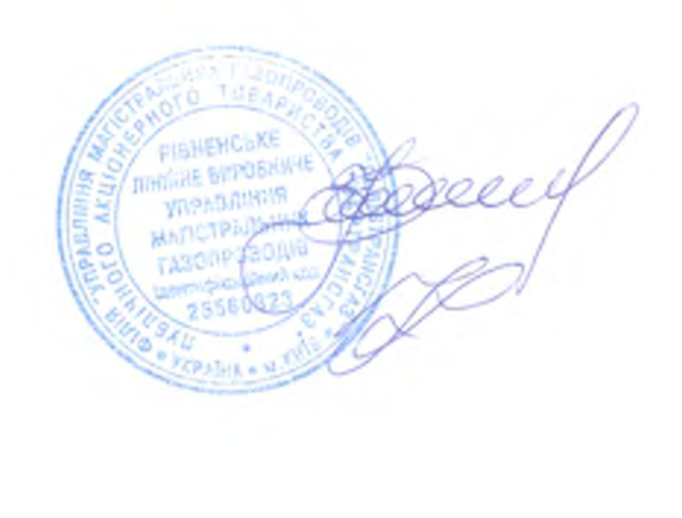 Начальник Рівненського ЛВУМГ	Р.Я.ІльківКерівник ВХАЛ	А.Б.КузьмінКвітень 2015р.Число місяця, місце відборуКомпонентний склад, об"ємна частка %Компонентний склад, об"ємна частка %Компонентний склад, об"ємна частка %Компонентний склад, об"ємна частка %Компонентний склад, об"ємна частка %Компонентний склад, об"ємна частка %Компонентний склад, об"ємна частка %Компонентний склад, об"ємна частка %Компонентний склад, об"ємна частка %Компонентний склад, об"ємна частка %Точка роси вологи(р=4МПа)°Сгустина, кг/м³теплота згорання нижча ккал/м³число Воббе вище ккал/м³маса механічних домішок г/м³масова концентрація меркаптанової сіркиг/м³масова концентрація сірководню г/м³Число місяця, місце відборуМетанЕтанПропанізо-Бутанн-БутанПентаниГексан+вищіазотдіоксид  вуглецюкисеньТочка роси вологи(р=4МПа)°Сгустина, кг/м³теплота згорання нижча ккал/м³число Воббе вище ккал/м³маса механічних домішок г/м³масова концентрація меркаптанової сіркиг/м³масова концентрація сірководню г/м³Число місяця, місце відборуМетанЕтанПропанізо-Бутанн-БутанПентаниГексан+вищіазотдіоксид  вуглецюкисеньТочка роси вологи(р=4МПа)°Спри 20°С, 101,325при 20°С, 101,325при 20°С, 101,325маса механічних домішок г/м³масова концентрація меркаптанової сіркиг/м³масова концентрація сірководню г/м³03.04.2015р.ГРС Рівне-191,434,2710,8720,0990,1460,0630,0051,3611,7470,0060,7375817811583не визначалине визначалине визначали06.04.2015р.ГРС Азот90,3184,7910,9880,110,170,0730,0351,4662,0380,0060,7478821311550не визначалине визначалине визначали06.04.2015р.ГРС Рівне-196,971,6690,3380,0510,050,0130,0050,7380,1560,007-10,40,6902808211847не визначалине визначалине визначали06.04.2015р.ГРС Рокитно97,1851,5960,2790,0430,0380,0090,0050,7130,1230,0070,688806911848не визначалине визначалине визначали09.04.2015р.ГРС Азот94,3712,8830,7230,1040,1210,0440,0311,0160,70,0060,7135818111787не визначалине визначалине визначали14.04.2015р.ГРС Рівне-195,8772,2460,4550,0690,0760,0320,0120,870,3550,007-9,40,6994812211824не визначалине визначалине визначали14.04.2015р.ГРС Азот96,21,9990,6240,1020,1030,0340,0160,7990,1150,0060,6981816611898не визначалине визначалине визначали20.04.2015р.ГРС Рівне-197,251,5030,3270,0510,0470,0130,0040,6790,1190,007-7,20,6882807611857не визначалине визначалине визначали20.04.2015р.ГРС Азот93,1243,4720,70,0840,1160,0470,0041,1691,2780,0060,723814511655не визначалине визначалине визначалиЧисло місяця, місце відборуКомпонентний склад, об"ємна частка %Компонентний склад, об"ємна частка %Компонентний склад, об"ємна частка %Компонентний склад, об"ємна частка %Компонентний склад, об"ємна частка %Компонентний склад, об"ємна частка %Компонентний склад, об"ємна частка %Компонентний склад, об"ємна частка %Компонентний склад, об"ємна частка %Компонентний склад, об"ємна частка %Точка роси вологи(р=4МПа)°Сгустина, кг/м³теплота згорання нижча ккал/м³число Воббе вище ккал/м³маса механічних домішок г/м³масова концентрація меркаптанової сіркиг/м³масова концентрація сірководню г/м³Число місяця, місце відборуМетанЕтанПропанізо-Бутанн-БутанПентаниГексан+вищіазотдіоксид  вуглецюкисеньТочка роси вологи(р=4МПа)°Сгустина, кг/м³теплота згорання нижча ккал/м³число Воббе вище ккал/м³маса механічних домішок г/м³масова концентрація меркаптанової сіркиг/м³масова концентрація сірководню г/м³Число місяця, місце відборуМетанЕтанПропанізо-Бутанн-БутанПентаниГексан+вищіазотдіоксид  вуглецюкисеньТочка роси вологи(р=4МПа)°Спри 20°С, 101,325при 20°С, 101,325при 20°С, 101,325маса механічних домішок г/м³масова концентрація меркаптанової сіркиг/м³масова концентрація сірководню г/м³20.04.2015р.ГРС Рокитно97,1551,60,310,0480,0440,0120,0040,7230,0990,0070,6883807611855не визначалине визначалине визначали22.04.2015р.ГРС Азот95,4662,3650,4850,0680,0780,0240,0030,9320,5720,0060,7029810611771невизначалиневизначалиневизначали27.04.2015р.ГРС Рівне-197,1151,6390,3020,0470,0420,0110,0040,7020,1320,007-90,6887807611852відсутні28.04.2015рвідсутні 28.04.2015р.відсутні 28.04.2015р.27.04.2015р.ГРС Азот91,7254,1740,8860,1010,1570,0610,0031,3181,5680,0060,7358192невизначалиневизначалиневизначали